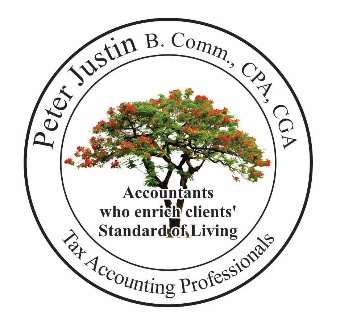 Starting a BusinessProfessional PracticeNot-For-Profit or Charity?				Follow the Steps or Visit us___ 1- Select an Accountant and Attorney___ 2- Prepare a Business Plan___ 3- Registering with a legal ending: Limited, Corporation, Ltd., Inc.,  ___ 4- Style Name under a corporation: Master Business License___ 5- Business Name Registration: Proprietorship, Partnership: Master Business License___ General Business Corporation-a Factory, Restaurant, Convenience Store, Trucking etc., ___ Professional Corporation, Limited Liability Partnership-a Law, Medical, Accounting, Engineering, Optometry, Dental, etc..,  ___ Not-For-Profit  	-a Social, Sports Clubs, Professional Association, ___ Registered Charity -a Religious, Charitable organization  ___ 6- Lease and Business/Practice License*You require a business license or permit to operate a business or practice in your city.*Contact your city's business license department to find out about getting a license to operate a business within that city. *Make sure with your city zoning department that your premise is zoned for the purpose for which you want to use it. ___ 7- Apply for Federal and Provincial Tax Number to operate your business!GST/HST: ______, Payroll: ______, WSIB: ______, HT:_________ 8- Open a business bank account  ___ 9- Obtain business insurance___ 10- Create contracts and put agreed orders in writing___ 11- Develop a marketing plan for your products and services.A corporation [limited company] may protect your personal assetsIf a business operates as a corporation, the business owners who are called “shareholders”are not personally liable for debts or other claims against the corporation.The corporation is a separate legal entity from its owners. If a corporation complies with the corporation acts, Income Tax Acts, and regulations, it is treated as a separate legal entity.If a borrower is a corporation, creditors and lenders enforce a claim against the corporation but  not against the shareholders. A corporation’s asset belongs to the corporation until all loans, liens, payables and taxes are paid in full.Peter Justin Chartered Professional AccountantPublic Business Accounting Services Inc., Tel: 416-321-3100, Fax: 416-321-8400Email: PublicAccounting@bellnet.ca, /www.PublicBusinessAccounting.comThe world in which we are the boss